«ПОЖАРООПАСНЫЕПРЕДМЕТЫ»Дидактическая играЦель: стимулировать развитие скорости реакции и внимания.Игровые действия: называть предметы по порядку, хлопать в ладоши.Игровые правила: узнавать слова, обозначающие пожароопасные предметы.Набор слов для игры: утюг, журнал, телевизор, ручка, тостер, жвачка, хлопушка, памперс, пустышка, котлета, компот, пожарный, торт,  режет, огнетушитель, пакет, кисть, каска, рукав, ноты, краски, спички, бинт, сверлить, маска и др. «НАЙТИ И ОБЕЗВРЕДИТЬ»Дидактическая играЦель: развивать умение ориентироваться в пространстве; упражнять детей в соотнесении изображения места нахождения предмета с символом; развивать умение классифицировать предметы по разным видам опасности.Игровые действия: поиск предметов в разных местах, раскладывание в соответствующие коробки.Игровые правила: найти игрушку в соответствии с символом. Откуда они могли появиться? Может, чужие люди приходили к нам домой? Что нам теперь делать с этими предметами? (Заберём с собой, чтобы отдать    )«СКОРАЯ ПОМОЩЬ»Цель: закрепить у детей знания и практические умения по оказанию первой помощи.Оборудование:  медицинских принадлежностей (термометр, бинт, зеленка). Обыграть с детьми ситуацию, когда человек порезал руку, ногу, разбил колено, локоть, затемпературил, когда заболело горло, попала соринка в глаз, пошла носом кровь. По каждой ситуации отрабатывают последовательность действий.+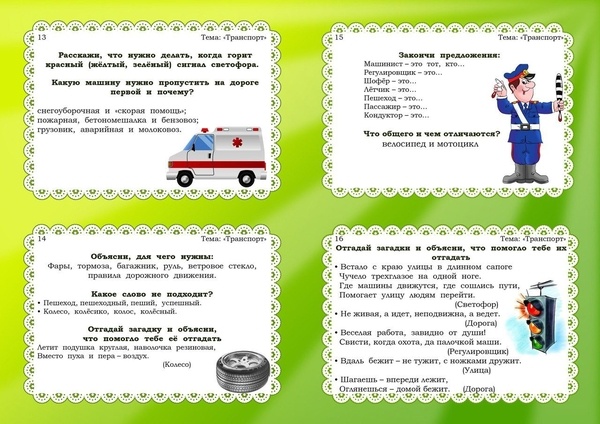 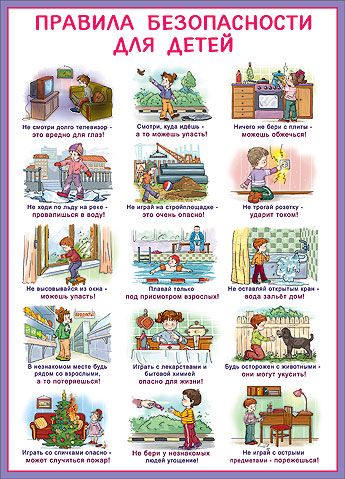 